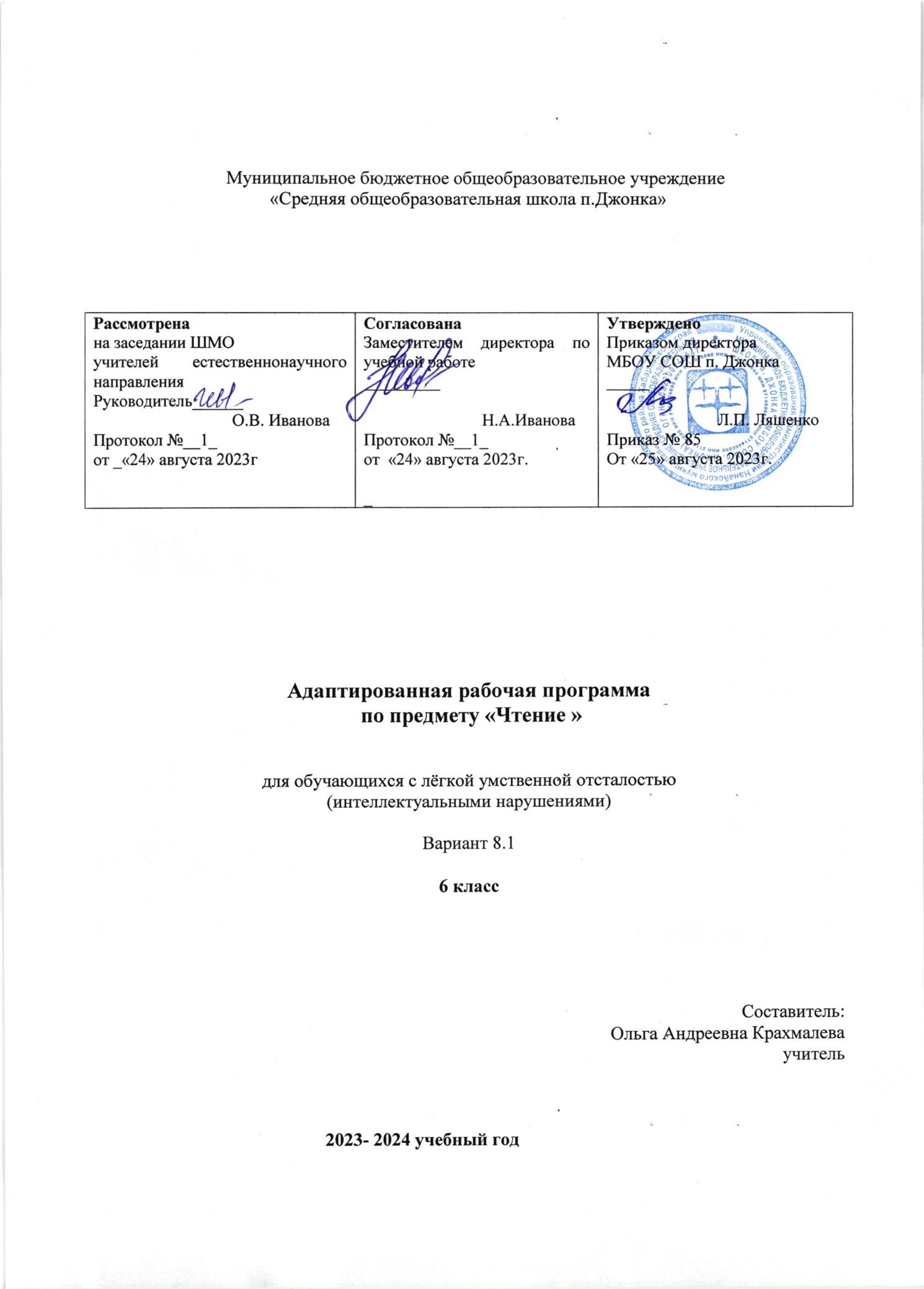                                                                         ПОЯСНИТЕЛЬНАЯ ЗАПИСКА 	Программа учебного предмета « Чтение»   разработана на основе требований к личностным и предметным результатам освоения адаптированной основной образовательной программы образования обучающихся с умственной отсталостью (интеллектуальными нарушениями) (далее – АООП О УО (ИН)), вариант 1, и программы формирования базовых учебных действий.Программа составлена на основе Программы  специальной (коррекционной) образовательной школы VIII вида: 5-9 кл./ Под редакцией В.В.Воронковой раздел «Русский (родной) язык» автор В.В.Воронкова. – Москва: Гуманитарный издательский центр ВЛАДОС, 2011 г. – Сб. 1; по УМК « Чтение» для 6  класса специальных (коррекционных) образовательных учреждений VIII вида» под ред.-Бгажнокова И.М. Чтение.6 класс: учебник для специальных(коррекционных) образовательных учреждений VIII вида/Авт.-сост. И.М.Бгажнокова, Е.С.Погостина. -М.: Просвещение,2013На уроках чтения в 5-9 классах продолжается формирование у школьников техники чтения: правильности, беглости, выразительности на основе понимания читаемого материала. Это связано с тем, что не все учащиеся старших классов в достаточной степени владеют указанными навыками. Кроме того, изучение каждого художественного произведения вызывает у них затруднения при его чтении и понимании содержания. На уроках чтения, кроме совершенствования техники чтения и понимания содержания художественных произведений уделяется большое внимание развитию речи учащихся и их мышлению. Школьники  учатся  отвечать полно на поставленные вопросы. Правильно и последовательно передавать содержание прочитанного, называть главных и второстепенных героев, давать им характеристику, адекватно оценить их действия и поступки; устанавливать несложные причинно-следственные связи и отношения; делать выводы, обобщения, в том числе эмоционального плана.ЦЕЛЬ: развитие коммуникативно-речевых навыков и коррекцию недостатков мыслительной деятельности.   ЗАДАЧИ: - расширение представлений о языке как важнейшем средстве человеческого общения;- совершенствование навыка полноценного чтения как основы понимания художественного и научно-познавательного текстов;- развитие навыков речевого общения на материале доступных для понимания художественных   и научно-познавательных текстов;Развитие положительных качеств и свойств личности. Личностные результаты:Оценивать жизненных ситуаций и поступков с точки зрения общечеловеческих норм, нравственных и этических ценностей, ценностей гражданина России.Гордиться положительными результатами в учебной деятельности.Воспринимать культурно-историческое наследие родного края и страны.Строить речевые высказывания в различных социальных ситуациях, слушать собеседника, участвовать в диалоге.Выявлять причинно-следственные связи между предметами и явлениями окружающей действительности.Активно участвовать в совместной деятельности, оценивать друг друга в деятельности, определять успешность своей деятельности по образцу, умение самостоятельно осуществлять контроль выполнения учебного задания.Предметные результаты:Минимальный уровень-чтение вслух правильно, целым словом, трудные слова - по слогам,соблюдая синтаксические паузы, интонацию конца предложения в зависимости от знаков препинания;-чтение «про себя» проанализированный заранее текст;-ответы на вопросы учителя (используя слова из текста)-установление последовательности событий (по опорным словам, и по плану)-выделять основную мысль произведения (с помощью учителя);-пересказ несложных по содержанию фрагментов текста по плану и опорным словам;-определение героев произведения несложных по содержанию текстов-оценивание поступков героев (с помощью учителя);-заучивать стихотворения наизусть (объем текста с учетом индивидуальныхособенностей учащихся);- участвовать в уроках внеклассного чтения.Допустимый уровень-чтение вслух доступные тексты осознанно, правильно, выразительно, с переходом на беглое чтение (словосочетаниями);-читать «про себя»;-ответы на вопросы учителя своими словами и словами из текста (после предварительного анализа);- выделение главной мысли произведения;-пересказывать текст по плану полно и выборочно;-определять основные черты характера действующих лиц;-выучить наизусть 8 – 10 стихотворений;-читать внеклассную литературу под контролем учителя или воспитателя.Личностные учебные действия:1.Оценивать жизненных ситуаций и поступков с точки зрения общечеловеческих норм, нравственных и этических ценностей, ценностей гражданина России2.Гордиться положительными результатами в учебной деятельности3.Эмоционально воспринимать произведения искусств4.Иметь представление о видах трудовой деятельности5.Воспринимать культурно-историческое наследие родного края и страны6.Понимать необходимость участия в общественно-полезных делах. Познавательные учебные действия:1. Выявлять причинно-следственные связи между предметами и явлениями окружающей действительности- работать с различной информацией (текст, таблица, схема, иллюстрация) с помощью учителя2. Использовать в учебной и практической деятельности некоторые межпредметные знания3. Делать обобщения, сравнения, классифицировать, применять простейшие анализ и синтез на наглядном и доступном вербальном материале, и основе практической деятельности в соответствии с индивидуальными возможностями.Коммуникативные учебные действия:1.Строить речевые высказывания в различных социальных ситуациях2.Слушать собеседника, участвовать в диалоге.3.Использовать доступные для возраста источники получения информации. Регулятивные учебные действия:1. Постановка задач в различных видах доступной деятельности (учебной, трудовой, бытовой), активно включаться в деятельность.2. Применять доступные (определённые) виды инструкции для решения практических и учебных задач в сотрудничестве учителем.3. Активно участвовать в совместной деятельности, оценивать друг друга в деятельности.4.Определять успешность своей деятельности по образцу, умение самостоятельно осуществлять контроль выполнения учебного задания.5. Принимать оценку своей деятельности, корректировать её с учетом выявленных ошибок, уметь анализировать свои ошибки.                                                   Место  предмета  в  учебном  плане    Учебный  план   специального (коррекционного) уровня  образования  МБОУ  СОШ  п.  Джонка  ориентирован  на  34  учебных  недели.  На  изучение  предмет «Чтение » в  6 классе  отводится  4 часа  в неделю, 136  часов в год.                                         Содержание учебного курсаСодержание чтения (круг чтения):- произведения устного народного творчества (сказка, былина, предание, легенда),-стихотворные и прозаические произведения отечественных и зарубежных писателей XIX - XXI в- книги о приключениях и путешествиях.  - художественные и научно-популярные рассказы и очерки. - справочная литература: словари, книги-справочники, детская энциклопедия и пр.  Примерная тематика произведений: -произведения о Родине, - героических подвигах во имя Родины, - об отношении человека к природе, к животным, труду, друг другу; - о жизни детей, их дружбе и товариществе; - о нравственно-этических понятиях (добре, зле, чести, долги и т. д), - жанровое разнообразие: народные и авторские сказки, басни, былины, легенды, рассказы, рассказы-описания, стихотворения.   Внеклассное чтение. Самостоятельное чтение книг, газет и журналов. Обсуждение прочитанного. Отчет о прочитанном произведении. Ведение дневников внеклассного чтения (коллективное или с помощью учителя).                                                   Тематическое планирование№ТемаКол-во часов1Люблю русскую природу.22 ч2Смешное и веселое7 ч3Человек, будь человеком!9 ч4О далеком прошлом России11 ч5Зима38 ч6Весна22 ч7Писатели и поэты мира детям27 ч8Внеклассное чтение( из общего числа)9 чИтого136